Part A Linear equationsQuestion 1For the simultaneous linear equations given below, you are to plot and construct straight- line graphs in the Cartesian plane template provided. Be sure to carefully label each of the graphs.y = xy = -3x – 8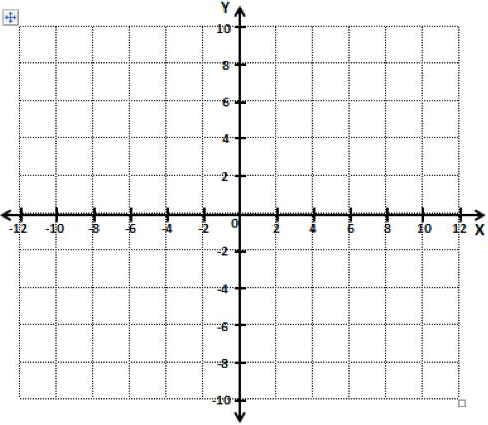 Next, label the intersection point for the two straight lines you constructed in part (a), being sure to specify the coordinates in the format (x, y).Using the techniques of elimination and substitution, solve for ‘x’ and ‘y’ in the simultaneous linear equations given in part (a).Workings and answer6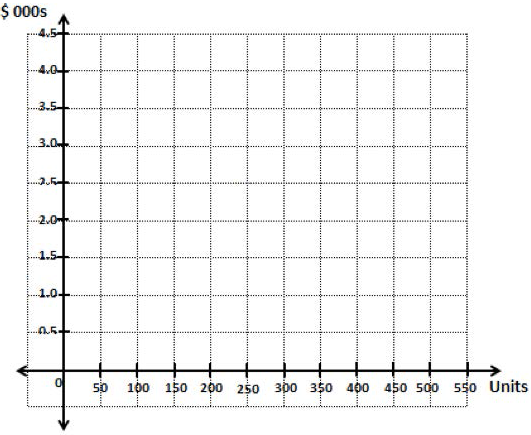 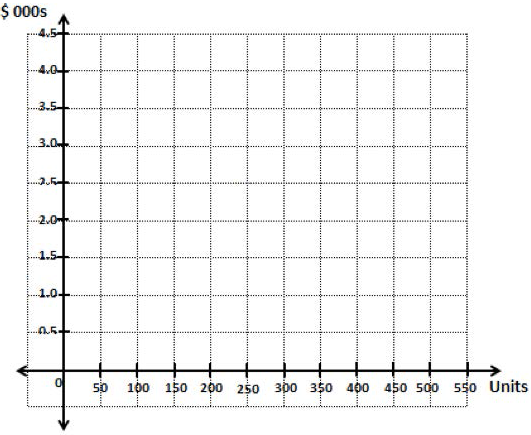 Question 2Given the information below, you are to use the algebraic method to determine the break- even unit sales and dollars revenue.Selling price per unit = $3.00 Variable cost per unit = $1.80 Total fixed costs = $480 Workings and answerUsing the information given in part (a) of this question, you are to use the graphic method to determine the break-even unit sales and dollars revenue.Be sure to carefully label the straight lines for the revenue and cost functions, as well as the break-even point. The break-even point must be indicated in the format of (Units, $).7